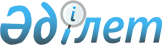 Қазақстан Республикасы Үкіметінің 2006 жылғы 14 желтоқсандағы N 1204 қаулысына өзгерістер енгізу туралыҚазақстан Республикасы Үкіметінің 2007 жылғы 24 желтоқсандағы N 1274 Қаулысы



      Қазақстан Республикасының Үкіметі 

ҚАУЛЫ ЕТЕДІ

:



      1. "2007 жылға арналған республикалық бюджет туралы" Қазақстан Республикасының Заңын іске асыру туралы" Қазақстан Республикасы Үкіметінің 2006 жылғы 14 желтоқсандағы N 1204 
 қаулысына 
 мынадай өзгерістер енгізілсін:



      көрсетілген қаулыға 1-қосымшада:



      II "Шығындар" бөлімінде:



      10 "Ауыл, су, орман, балық шаруашылығы, ерекше қорғалатын табиғи аумақтар, қоршаған ортаны және жануарлар дүниесін қорғау, жер қатынастары" функционалдық тобында:



      09 "Ауыл, су, орман, балық шаруашылығы және қоршаған ортаны қорғау мен жер қатынастары саласындағы өзге де қызметтер" кіші функциясында:



      212 "Қазақстан Республикасы Ауыл шаруашылығы министрлігі" әкімшісі бойынша:



      001 "Агроөнеркәсіптік кешен, орман және су шаруашылығы саласындағы уәкілетті органның қызметін қамтамасыз ету" бағдарламасында:



      001 "Орталық органның аппараты" кіші бағдарламасындағы "669647" деген сандар "686347" деген сандармен ауыстырылсын;



      002 "Аумақтық органдардың аппараттары" кіші бағдарламасындағы "6147362" деген сандар "6130662" деген сандармен ауыстырылсын.



      2. Осы қаулы қол қойылған күнінен бастап қолданысқа енгізіледі.

      

Қазақстан Республикасының




      Премьер-Министрі


					© 2012. Қазақстан Республикасы Әділет министрлігінің «Қазақстан Республикасының Заңнама және құқықтық ақпарат институты» ШЖҚ РМК
				